2901Jumbo WC-Papierhalter - 200 mArt. 2901 AusschreibungstextJumbo WC-Papierhalter. Ausführung für Großrolle 200 m. 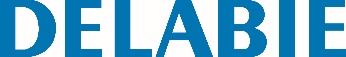 Abdeckung aus einem Stück gefertigt - vereinfacht Reinigung und sorgt für bessere Hygiene. Mit Schloss und gleichschließendem DELABIE Schlüssel. Mit Kontrollfenster. Maße: Ø 225, Tiefe 125 mm. Oberfläche Edelstahl Werkstoff 1.4301 hochglanzpoliert. Mit Rückseite: schützt das WC-Papier vor Wand-Unebenheiten, Feuchtigkeit und Staub. 10 Jahre Garantie.